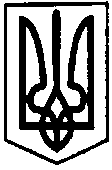 ПЕРВОЗВАНІВСЬКА СІЛЬСЬКА РАДАКРОПИВНИЦЬКОГО РАЙОНУ  КІРОВОГРАДСЬКОЇ ОБЛАСТІ ___________ СЕСІЯ ВОСЬМОГО СКЛИКАННЯПРОЕКТ РІШЕННЯвід  «  »             2019 року                                                                                №  с. ПервозванівкаПро внесення змін рішення сесіївід 27 вересня 2019 року № 878 «Про затвердження  землеустрою щодо відведення земельної ділянки в оренду на 49(сорок дев’ять) СФГ «Землероб»Керуючись п. 34 ч. 1 ст. 26 Закону України «Про місцеве самоврядування в Україні», ст. 12, 122 Земельного кодексу України та заслухавши заяву голови СФГ "Землероб" гр. Кадигроба Сергія Васильовича від 25.10.2019 року, сільська рада                                                                                     ВИРІШИЛА:1.Внести зміни в рішення сесії від 27 вересня 2019 року № 878 «Про затвердження   землеустрою щодо відведення земельної ділянки в оренду на 49(сорок дев’ять) СФГ «Землероб» та викласти в такій редакції: -Затвердити СФГ «Землероб» проект землеустрою щодо відведення земельної ділянки в оренду на 49(сорок дев’ять) років загальною площею 0,2101 га , у тому числі по угіддях: під господарськими будівлями і дворами, кадастровий номер земельної ділянки 3522587600:51:000:0257; (код КВЦПЗ-01.01) для ведення товарного сільськогосподарського виробництва за рахунок земель сільськогосподарського призначення, що перебувають у комунальній власності за адресою: Кіровоградська область Кропивницький район с. Федорівка вул. Леоніда Кравчука, 71-в. -Встановити розмір орендної плати 10 % від нормативної грошової оцінки.2.Решта пунктів залишити без змін.Сільський голова                                                             Прасковія МУДРАК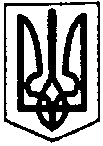 ПЕРВОЗВАНІВСЬКА СІЛЬСЬКА РАДАКРОПИВНИЦЬКОГО РАЙОНУ  КІРОВОГРАДСЬКОЇ ОБЛАСТІ ____________ СЕСІЯ ВОСЬМОГО  СКЛИКАННЯПРОЕКТ РІШЕННЯвід  «  » _______2019 року                                                                                № с. ПервозванівкаПро внесення змін в рішення XІ сесії VІІІ скликання від 05.12.2018 року№ 496 «Про надання дозволу на розробку проекту землеустрою щодо відведення земельної ділянки у власність»Керуючись п. 34 ч.1 ст.26 Закону України «Про місцеве самоврядування в Україні», ст.19,20,57 Закону України «Про землеустрій», Законом України «Про державний земельний кадастр», Земельним кодексом України та  заяву гр.  Маковій Ганни Іванівни  від 29.10.2019 року, сільська радаВИРІШИЛА:1.Внести зміни в рішення IX сесії восьмого скликання від 05.12.2018 року № 496 «Про надання дозволу на розробку проекту землеустрою щодо відведення земельної ділянки у власність», а саме: в пункті 1 орієнтовну площу земельної ділянки 0,3344 га - замінити на орієнтовну площу земельної ділянки 0,5000 га  та викласти в такій редакції:- Надати дозвіл гр. Маковій Ганні Іванівні  на розроблення проекту землеустрою щодо відведення земельної ділянки у власність орієнтовною площею – до 0,5000 га у тому числі по угіддях:  рілля - до 0,5000 га для ведення особистого селянського господарства із земель сільськогосподарського призначення, (код КВЦПЗ – 01.03.) за рахунок земель запасу, що перебувають у комунальній власності на території Первозванівської сільської ради Кропивницького району, Кіровоградської області.2.Встановити, що остаточна площа вищевказаної земельної ділянки буде визначена після встановлення в натурі (на місцевості) меж земельної ділянки.3.Контроль за виконанням даного рішення покласти на постійну комісію сільської ради з питань земельних відносин, екології, містобудування та використання природних ресурсів. Сільський голова				                         Прасковія МУДРАК                          ПЕРВОЗВАНІВСЬКА СІЛЬСЬКА РАДАКРОПИВНИЦЬКОГО РАЙОНУ  КІРОВОГРАДСЬКОЇ ОБЛАСТІ ____________ СЕСІЯ ВОСЬМОГО  СКЛИКАННЯПРОЕКТ РІШЕННЯвід  «  » _______2019 року                                                                                № с. ПервозванівкаПро внесення змін в рішення XІV сесії VІІІ скликання від 22.02.2019 року№ 611 «Про надання дозволу на розробку проекту землеустрою щодо відведення земельної ділянки у власність»Керуючись п. 34 ч.1 ст.26 Закону України «Про місцеве самоврядування в Україні», ст.19,20,57 Закону України «Про землеустрій», Законом України «Про державний земельний кадастр», Земельним кодексом України та  заяву гр.   Новохатька Юрія Миколайовича  від 29.10.2019 року, сільська радаВИРІШИЛА:1.Внести зміни в рішення XІV сесії восьмого скликання від 22.02.2019 року № 611 «Про надання дозволу на розробку проекту землеустрою щодо відведення земельної ділянки у власність», а саме: в пункті 1 орієнтовну площу земельної ділянки 0,2000 га - замінити на орієнтовну площу земельної ділянки 0,3100 га  та викласти в такій редакції:- Надати дозвіл гр. Новохатьку Юрію Миколайовичу на розроблення проекту землеустрою щодо відведення земельної ділянки у власність орієнтовною площею – до 0,3100 га у тому числі по угіддях:  рілля – 0,3100 га для ведення особистого селянського господарства із земель сільськогосподарського призначення, (код КВЦПЗ – 01.03.) за рахунок земель запасу, що перебувають у комунальній власності на території Первозванівської сільської ради Кропивницького району, Кіровоградської області.2.Встановити, що остаточна площа вищевказаної земельної ділянки буде визначена після встановлення в натурі (на місцевості) меж земельної ділянки.3.Контроль за виконанням даного рішення покласти на постійну комісію сільської ради з питань земельних відносин, екології, містобудування та використання природних ресурсів. Сільський голова				                         Прасковія МУДРАК                                      ПЕРВОЗВАНІВСЬКА СІЛЬСЬКА РАДАКРОПИВНИЦЬКОГО РАЙОНУ  КІРОВОГРАДСЬКОЇ ОБЛАСТІ ____________ СЕСІЯ ВОСЬМОГО  СКЛИКАННЯПРОЕКТ РІШЕННЯвід  «  » _______2019 року                                                                                № с. ПервозванівкаПро внесення змін в рішення XХ сесію VІІІ скликання від 27.09.2019 року№ 863 «Про надання дозволу на розробку проекту землеустрою щодо відведення земельної ділянки у власність»Керуючись п. 34 ч.1 ст.26 Закону України «Про місцеве самоврядування в Україні», ст.19,20,57 Закону України «Про землеустрій», Законом України «Про державний земельний кадастр», Земельним кодексом України та  заяву ТОВ «Горизонт-Агро» в особі директора Решетнікова В.О. від 30.10.2019 року, сільська радаВИРІШИЛА:1.Внести зміни в рішення XХ сесію восьмого скликання від 27.09.2019 року № 863 «Про надання дозволу на розробку проекту землеустрою щодо відведення земельної ділянки у власність», а саме: пункт 1 викласти в такій редакції:- Надати дозвіл ТОВ «Горизонт-Агро» на розроблення проекту землеустрою щодо відведення земельної ділянки в оренду на 49 (сорок дев’ять) років  у тому числі по угіддях: 0,0100 га  землі, які використовуються для технічної інфраструктури для будівництва, експлуатації та догляду за гідротехнічними, іншими водогосподарськими спорудами і каналами (код КВЦПЗ – 10.04.) за рахунок земель житлової громадської забудови комунальної власності, яка знаходиться за адресою : по вул. Інгульська с.Калинівка  Кропивницького району, Кіровоградської області. 2.Решта пунктів залишити без змін.Сільський голова				                         Прасковія МУДРАК                              ПЕРВОЗВАНІВСЬКА СІЛЬСЬКА РАДАКРОПИВНИЦЬКОГО РАЙОНУ  КІРОВОГРАДСЬКОЇ ОБЛАСТІ ____________ СЕСІЯ ВОСЬМОГО  СКЛИКАННЯПРОЕКТ РІШЕННЯвід  «  » _______2019 року                                                                                № с. ПервозванівкаПро внесення змін в рішення   від 08.11.2018 року № 446«Про надання дозволу на розробку проекту землеустрою щодо відведення земельної ділянки у власність»Керуючись п. 34 ч.1 ст.26 Закону України «Про місцеве самоврядування в Україні», ст.19,20,57 Закону України «Про землеустрій», Законом України «Про державний земельний кадастр», Земельним кодексом України та  заяву гр. Чівільчі Владислава Миколайовича від 30.10.2019 року, сільська радаВИРІШИЛА:1.Внести зміни в рішення сесії від 08.11.2018 року № 446 «Про надання дозволу на розробку проекту землеустрою щодо відведення земельної ділянки у власність», а саме: в пункт 1 доповнити словами «за межами населеного пункту» та викласти в такій редакції:- Надати дозвіл гр. Чівільчі Владиславу Миколайовичу  на розроблення проекту землеустрою щодо відведення земельної ділянки у власність орієнтовною площею до 2,0000 га у тому числі по угіддях: до 2,0000 га із земель сільськогосподарського призначення (код класифікації видів цільового призначення земель-01.03), що перебувають у комунальній власності в запасі на території с. Калинівка Первозванівської сільської ради Кропивницького району Кіровоградської області за межами населеного пункту. 2.Решта пунктів залишити без змін.Сільський голова				                         Прасковія МУДРАК                          ПЕРВОЗВАНІВСЬКА СІЛЬСЬКА РАДАКРОПИВНИЦЬКОГО РАЙОНУ  КІРОВОГРАДСЬКОЇ ОБЛАСТІ ____________ СЕСІЯ ВОСЬМОГО  СКЛИКАННЯПРОЕКТ РІШЕННЯвід  «  » _______2019 року                                                                                № с. ПервозванівкаПро внесення змін в рішення ІXХ сесії VІІІ скликання від 21.08.2019 року№ 819 «Про надання дозволу на розробку проекту землеустрою щодо відведення земельної ділянки у власність»Керуючись п. 34 ч.1 ст.26 Закону України «Про місцеве самоврядування в Україні», ст.19,20,57 Закону України «Про землеустрій», Законом України «Про державний земельний кадастр», Земельним кодексом України та  заяву гр.  Романенка Михайла Івановича від 04.11.2019 року, сільська радаВИРІШИЛА:1.Внести зміни в рішення ІXХ сесії восьмого скликання від 21.08.2019 року № 819 «Про надання дозволу на розробку проекту землеустрою щодо відведення земельної ділянки у власність», а саме: пункт  викласти в такій редакції:- Надати дозвіл гр. Романенко Михайлу Івановичу на розроблення проекту землеустрою щодо відведення земельної ділянки у власність (шляхом безоплатної передачі) орієнтовною площею – до 0,1200 га у тому числі по угіддях:  рілля – 0,1200 га для ведення особистого селянського господарства із земель сільськогосподарського призначення, (код КВЦПЗ – 01.03.) за рахунок земель запасу, що перебувають у комунальній власності за адресою: вул. Першотравнева,50 с. Первозванівка Кропивницького району, Кіровоградської області.2.Встановити, що остаточна площа вищевказаної земельної ділянки буде визначена після встановлення в натурі (на місцевості) меж земельної ділянки.3.Контроль за виконанням даного рішення покласти на постійну комісію сільської ради з питань земельних відносин, екології, містобудування та використання природних ресурсів. Сільський голова				                         Прасковія МУДРАК   Керуючись п. 34 ч. 1 ст. 26 Закону України «Про місцеве самоврядування в Україні», ст. 12, 122 Земельного кодексу України та заслухавши заяву голови СФГ "Землероб" гр. Кадигроба Сергія Васильовича від 25.10.2019 року, сільська рада                                                                                     ВИРІШИЛА:1.Внести зміни в рішення сесії від 27 вересня 2019 року № 878 «Про затвердження   землеустрою щодо відведення земельної ділянки в оренду на 49(сорок дев’ять) СФГ «Землероб» та викласти в такій редакції: -Затвердити СФГ «Землероб» проект землеустрою щодо відведення земельної ділянки в оренду на 49(сорок дев’ять) років загальною площею 0,2101 га , у тому числі по угіддях: під господарськими будівлями і дворами, кадастровий номер земельної ділянки 3522587600:51:000:0257; (код КВЦПЗ-01.01) для ведення товарного сільськогосподарського виробництва за рахунок земель сільськогосподарського призначення, що перебувають у комунальній власності за адресою: Кіровоградська область Кропивницький район с. Федорівка вул. Леоніда Кравчука, 71-в. -Встановити розмір орендної плати 10 % від нормативної грошової оцінки.2.Решта пунктів залишити без змін.Сільський голова                                                             Прасковія МУДРАКПЕРВОЗВАНІВСЬКА СІЛЬСЬКА РАДАКРОПИВНИЦЬКОГО РАЙОНУ  КІРОВОГРАДСЬКОЇ ОБЛАСТІ ____________ СЕСІЯ ВОСЬМОГО  СКЛИКАННЯПРОЕКТ РІШЕННЯвід  «  » _______2019 року                                                                                № с. ПервозванівкаПро внесення змін в рішення XІ сесії VІІІ скликання від 05.12.2018 року№ 496 «Про надання дозволу на розробку проекту землеустрою щодо відведення земельної ділянки у власність»Керуючись п. 34 ч.1 ст.26 Закону України «Про місцеве самоврядування в Україні», ст.19,20,57 Закону України «Про землеустрій», Законом України «Про державний земельний кадастр», Земельним кодексом України та  заяву гр.  Маковій Ганни Іванівни  від 29.10.2019 року, сільська радаВИРІШИЛА:1.Внести зміни в рішення IX сесії восьмого скликання від 05.12.2018 року № 496 «Про надання дозволу на розробку проекту землеустрою щодо відведення земельної ділянки у власність», а саме: в пункті 1 орієнтовну площу земельної ділянки 0,3344 га - замінити на орієнтовну площу земельної ділянки 0,5000 га  та викласти в такій редакції:- Надати дозвіл гр. Маковій Ганні Іванівні  на розроблення проекту землеустрою щодо відведення земельної ділянки у власність орієнтовною площею – до 0,5000 га у тому числі по угіддях:  рілля - до 0,5000 га для ведення особистого селянського господарства із земель сільськогосподарського призначення, (код КВЦПЗ – 01.03.) за рахунок земель запасу, що перебувають у комунальній власності на території Первозванівської сільської ради Кропивницького району, Кіровоградської області.2.Встановити, що остаточна площа вищевказаної земельної ділянки буде визначена після встановлення в натурі (на місцевості) меж земельної ділянки.3.Контроль за виконанням даного рішення покласти на постійну комісію сільської ради з питань земельних відносин, екології, містобудування та використання природних ресурсів. Сільський голова				                         Прасковія МУДРАК                          ПЕРВОЗВАНІВСЬКА СІЛЬСЬКА РАДАКРОПИВНИЦЬКОГО РАЙОНУ  КІРОВОГРАДСЬКОЇ ОБЛАСТІ ____________ СЕСІЯ ВОСЬМОГО  СКЛИКАННЯПРОЕКТ РІШЕННЯвід  «  » _______2019 року                                                                                № с. ПервозванівкаПро внесення змін в рішення XІV сесії VІІІ скликання від 22.02.2019 року№ 611 «Про надання дозволу на розробку проекту землеустрою щодо відведення земельної ділянки у власність»Керуючись п. 34 ч.1 ст.26 Закону України «Про місцеве самоврядування в Україні», ст.19,20,57 Закону України «Про землеустрій», Законом України «Про державний земельний кадастр», Земельним кодексом України та  заяву гр.   Новохатька Юрія Миколайовича  від 29.10.2019 року, сільська радаВИРІШИЛА:1.Внести зміни в рішення XІV сесії восьмого скликання від 22.02.2019 року № 611 «Про надання дозволу на розробку проекту землеустрою щодо відведення земельної ділянки у власність», а саме: в пункті 1 орієнтовну площу земельної ділянки 0,2000 га - замінити на орієнтовну площу земельної ділянки 0,3100 га  та викласти в такій редакції:- Надати дозвіл гр. Новохатьку Юрію Миколайовичу на розроблення проекту землеустрою щодо відведення земельної ділянки у власність орієнтовною площею – до 0,3100 га у тому числі по угіддях:  рілля – 0,3100 га для ведення особистого селянського господарства із земель сільськогосподарського призначення, (код КВЦПЗ – 01.03.) за рахунок земель запасу, що перебувають у комунальній власності на території Первозванівської сільської ради Кропивницького району, Кіровоградської області.2.Встановити, що остаточна площа вищевказаної земельної ділянки буде визначена після встановлення в натурі (на місцевості) меж земельної ділянки.3.Контроль за виконанням даного рішення покласти на постійну комісію сільської ради з питань земельних відносин, екології, містобудування та використання природних ресурсів. Сільський голова				                         Прасковія МУДРАК                                      ПЕРВОЗВАНІВСЬКА СІЛЬСЬКА РАДАКРОПИВНИЦЬКОГО РАЙОНУ  КІРОВОГРАДСЬКОЇ ОБЛАСТІ ____________ СЕСІЯ ВОСЬМОГО  СКЛИКАННЯПРОЕКТ РІШЕННЯвід  «  » _______2019 року                                                                                № с. ПервозванівкаПро внесення змін в рішення XХ сесію VІІІ скликання від 27.09.2019 року№ 863 «Про надання дозволу на розробку проекту землеустрою щодо відведення земельної ділянки у власність»Керуючись п. 34 ч.1 ст.26 Закону України «Про місцеве самоврядування в Україні», ст.19,20,57 Закону України «Про землеустрій», Законом України «Про державний земельний кадастр», Земельним кодексом України та  заяву ТОВ «Горизонт-Агро» в особі директора Решетнікова В.О. від 30.10.2019 року, сільська радаВИРІШИЛА:1.Внести зміни в рішення XХ сесію восьмого скликання від 27.09.2019 року № 863 «Про надання дозволу на розробку проекту землеустрою щодо відведення земельної ділянки у власність», а саме: пункт 1 викласти в такій редакції:- Надати дозвіл ТОВ «Горизонт-Агро» на розроблення проекту землеустрою щодо відведення земельної ділянки в оренду на 49 (сорок дев’ять) років  у тому числі по угіддях: 0,0100 га  землі, які використовуються для технічної інфраструктури для будівництва, експлуатації та догляду за гідротехнічними, іншими водогосподарськими спорудами і каналами (код КВЦПЗ – 10.04.) за рахунок земель житлової громадської забудови комунальної власності, яка знаходиться за адресою : по вул. Інгульська с.Калинівка  Кропивницького району, Кіровоградської області. 2.Решта пунктів залишити без змін.Сільський голова				                         Прасковія МУДРАК                              ПЕРВОЗВАНІВСЬКА СІЛЬСЬКА РАДАКРОПИВНИЦЬКОГО РАЙОНУ  КІРОВОГРАДСЬКОЇ ОБЛАСТІ ____________ СЕСІЯ ВОСЬМОГО  СКЛИКАННЯПРОЕКТ РІШЕННЯвід  «  » _______2019 року                                                                                № с. ПервозванівкаПро внесення змін в рішення   від 08.11.2018 року № 446«Про надання дозволу на розробку проекту землеустрою щодо відведення земельної ділянки у власність»Керуючись п. 34 ч.1 ст.26 Закону України «Про місцеве самоврядування в Україні», ст.19,20,57 Закону України «Про землеустрій», Законом України «Про державний земельний кадастр», Земельним кодексом України та  заяву гр. Чівільчі Владислава Миколайовича від 30.10.2019 року, сільська радаВИРІШИЛА:1.Внести зміни в рішення сесії від 08.11.2018 року № 446 «Про надання дозволу на розробку проекту землеустрою щодо відведення земельної ділянки у власність», а саме: в пункт 1 доповнити словами «за межами населеного пункту» та викласти в такій редакції:- Надати дозвіл гр. Чівільчі Владиславу Миколайовичу  на розроблення проекту землеустрою щодо відведення земельної ділянки у власність орієнтовною площею до 2,0000 га у тому числі по угіддях: до 2,0000 га із земель сільськогосподарського призначення (код класифікації видів цільового призначення земель-01.03), що перебувають у комунальній власності в запасі на території с. Калинівка Первозванівської сільської ради Кропивницького району Кіровоградської області за межами населеного пункту. 2.Решта пунктів залишити без змін.Сільський голова				                         Прасковія МУДРАК                          ПЕРВОЗВАНІВСЬКА СІЛЬСЬКА РАДАКРОПИВНИЦЬКОГО РАЙОНУ  КІРОВОГРАДСЬКОЇ ОБЛАСТІ ____________ СЕСІЯ ВОСЬМОГО  СКЛИКАННЯПРОЕКТ РІШЕННЯвід  «  » _______2019 року                                                                                № с. ПервозванівкаПро внесення змін в рішення ІXХ сесії VІІІ скликання від 21.08.2019 року№ 819 «Про надання дозволу на розробку проекту землеустрою щодо відведення земельної ділянки у власність»Керуючись п. 34 ч.1 ст.26 Закону України «Про місцеве самоврядування в Україні», ст.19,20,57 Закону України «Про землеустрій», Законом України «Про державний земельний кадастр», Земельним кодексом України та  заяву гр.  Романенка Михайла Івановича від 04.11.2019 року, сільська радаВИРІШИЛА:1.Внести зміни в рішення ІXХ сесії восьмого скликання від 21.08.2019 року № 819 «Про надання дозволу на розробку проекту землеустрою щодо відведення земельної ділянки у власність», а саме: пункт  викласти в такій редакції:- Надати дозвіл гр. Романенко Михайлу Івановичу на розроблення проекту землеустрою щодо відведення земельної ділянки у власність (шляхом безоплатної передачі) орієнтовною площею – до 0,1200 га у тому числі по угіддях:  рілля – 0,1200 га для ведення особистого селянського господарства із земель сільськогосподарського призначення, (код КВЦПЗ – 01.03.) за рахунок земель запасу, що перебувають у комунальній власності за адресою: вул. Першотравнева,50 с. Первозванівка Кропивницького району, Кіровоградської області.2.Встановити, що остаточна площа вищевказаної земельної ділянки буде визначена після встановлення в натурі (на місцевості) меж земельної ділянки.3.Контроль за виконанням даного рішення покласти на постійну комісію сільської ради з питань земельних відносин, екології, містобудування та використання природних ресурсів. Сільський голова				                         Прасковія МУДРАК   